Егерме етенсе   сакырылышы                                тридцать третье заседание                              Утыз осенсе ултырышы	двадцать седьмой созыв         КАРАР                                                                   РЕШЕНИЕ    15 май  2018 й .                        №     249                      15  мая   2018 г.О предоставлении разрешения на отклонение от предельных параметров разрешенного строительства.         В соответствии со статьей 40 Градостроительного Кодекса РФ, руководствуясь Правилами землепользования и застройки с.Кушнаренково сельского поселения Кушнаренковский сельсовет муниципального района Кушнаренковский район Республики Башкортостан № 204 от 10.04.2017 года Совет сельского поселения Кушнаренковский сельсовет муниципального района Кушнаренковский район Республики Башкортостан решил:        1. Предоставить гр.Гильмановой Анузе Мидхатовне разрешение на отклонение от предельных параметров разрешенного строительства по адресу: Республика Башкортостан,  Кушнаренковский район, с.Кушнаренково, ул.Октябрьская д.113.       2. Обнародовать, разместив на  информационном стенде администрации сельского поселения Кушнаренковский сельсовет   и на официальном сайте сельского поселения Кушнаренковский   сельсовет муниципального района Кушнаренковский район Республики Башкортостан.   Глава сельского поселения   Кушнаренковский сельсовет                                                       Саитов Р.Х. с ж-1 Башkортостан  РеспубликаҺыКушнаренко районы муниципаль районынынКушнаренко ауыл советы ауыл билӘмӘҺе советы452230, Кушнаренко ауылы, Островский урамы, 23Тел. 5-73-36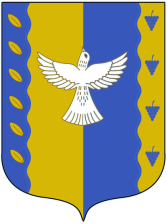 Республика  Башкортостансовет сельского поселения Кушнаренковский  сельсовет  муниципального  района Кушнаренковский район 452230, село Кушнаренково, ул. Островского, 23Тел. 5-73-36   